Załącznik nr 3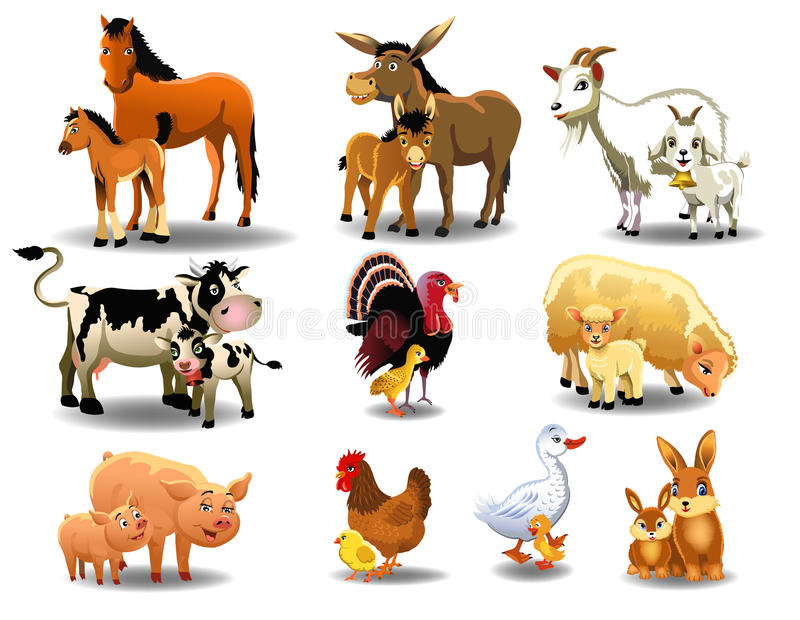 Nazywanie młodych zwierząt z wiejskiego podwórka: źrebię, osiołek, koźlę, cielę, indyczka, jagnię, prosię, kurczątko, kaczątko, królik.Dziecko ogląda zdjęcia zwierząt, określa podobieństwo do ich rodziców. Śpiewanie piosenki „Dziadek fajną farmę miał”- https://www.youtube.com/watch?v=30nw6AtuGiQZapoznanie ze sposobem wykonania prac – „Wyprawka plastyczna” nr 23. - Odszukiwanie wśród naklejek obrazków: krowy z cielątkiem, świni z prosiętami, kury z kurczątkami, klaczy ze źrebakiem. - Naklejanie ich w kołach. - Wycinanie kół z podstawkami. - Zagięcie ich wzdłuż linii przerywanych. Wykonanie prac przez dzieci.  Zabawa wykonaną pracą. 
Dziecko ustawia przed sobą podstawki z obrazkami zwierząt. Rodzic podaje nazwę zwierzęcia i jego dziecka. Dziecko podnosi odpowiednią podstawkę i naśladują głos danego zwierzęcia. 